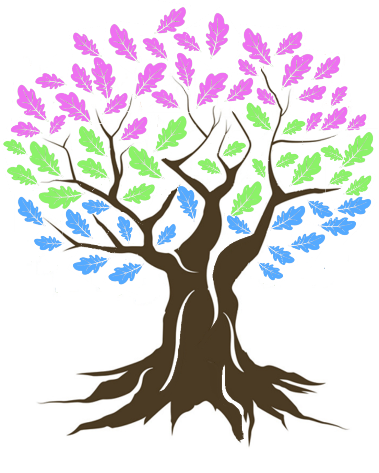 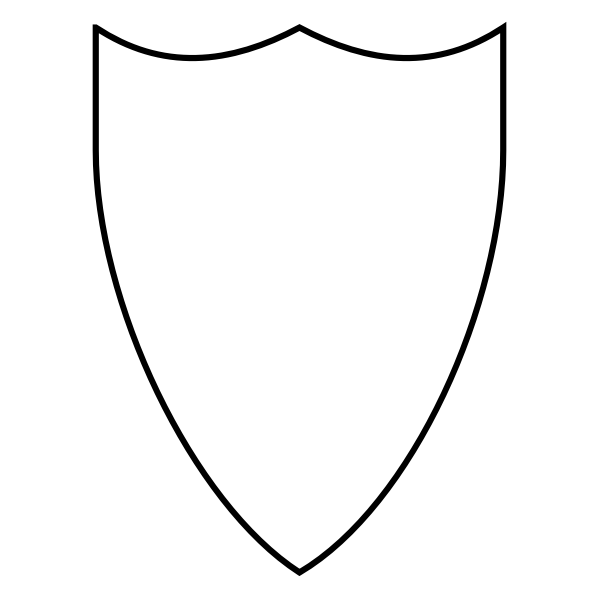 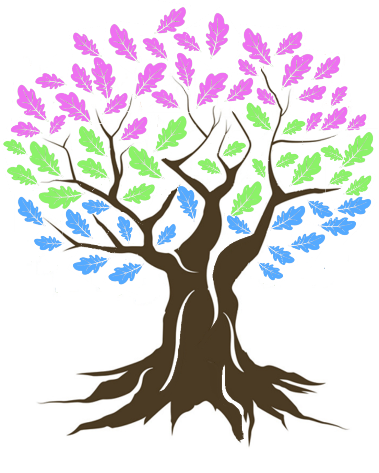 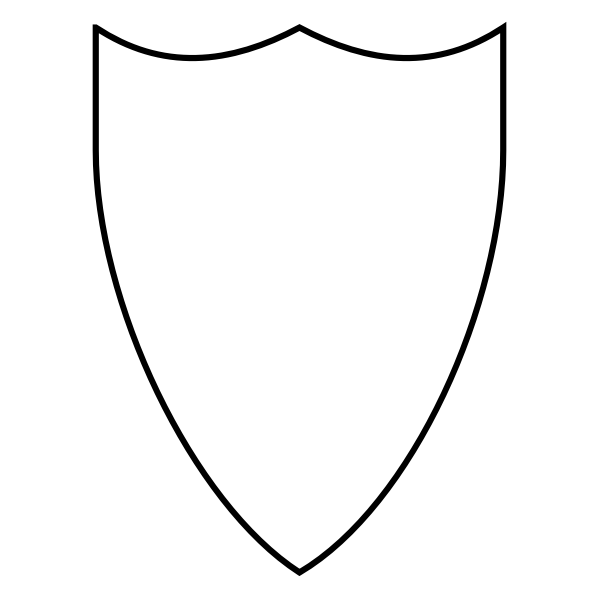 Curriculum Implementation Policy2022-2023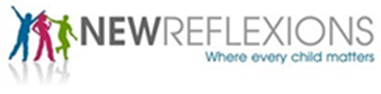 Curriculum Policy - ImplementationRationaleEqual Opportunities and Inclusion At The Fitzroy Academy we provide relevant and equitable learning opportunities for all students by matching the challenge of activities through in-depth understanding of each young person’s learning differences and how best to promote learning for each individual.  We use meaningful ways of measuring all aspects of progress including communication, social skills, physical development, resilience and independence. We have the same high expectations of for all students.AimsAll school staff share the same values and ethos in delivering lessons and supporting learners. Our learning and teaching aims are:to ensure all students have access to a broad and balanced curriculumto provide a stable and happy environment, underpinned by a nurturing and therapeutic approach, where all young people can learn well and develop into resilient learners who value the importance of education.to promote the spiritual, moral, social and cultural development of students.to support all students in developing healthy lifestyles and positive relationshipsto provide a highly individualised and bespoke curriculum to match the learning differences of our young people.to provide a variety of interesting contexts (through a mainly topic approach, based predominantly on the National Curriculum), so that students can acquire new skills for a successful future and make links within and across different subject areas.to give young people the opportunity to ask questions in a safe and nurturing environment, where all ideas and the smallest successes are valued and celebrated. to ensure all students have meaningful pathways towards their next destinations and for students to have meaningful involvement in decision making related to this.Our approachTeachers and support staff complete an analysis of learners’ strengths and needs, set personalised targets, identify progress and opportunities for next steps. These include;Personalising the curriculum where pupils engage in activities relevant to their Individualised Learning Plans (ILPs).EHCP cycle and annual analysis of Strengths and Needs. Behaviour Support Plans in place for each student which detail strategies to best support themCareful and flexible groupings e.g. ability, social or age related. Setting activities which are open ended and can have a variety of responses. Using a system of prompts and scaffolds that provide support and challenge. Targeted deployment of teachers, teaching assistants and specialist staff. Working as a multi-disciplinary team with parents/carers and specialists to provide targeted interventions.InductionOur induction starts with an initial meeting with the young person, accompanied by their parent/carer.  This may be held at school or home and is important because it allows us to explore the young person’s views.  We read all the information we have been given and do our very best to track down anything that may be missing and access the ‘Key to Success’ national site for information on statutory assessments.   We carry out a variety of our own assessments, typically within the first half term, so that an accurate baseline can be established.   Our therapy team (where commissioned) carry out sensory assessments and the results of these are shared with school as soon as possible, so that our teachers can decide which teaching approaches might have the best results. Information gathered at induction with be used to write Behaviour Support Plans and Individual Learning plans. These documents will be shared with class teams so that approaches can be agreed and strategies used consistently to support students.The classroom environment and resourcesOur classrooms are bright and well organised spaces.  All resources are labelled clearly and age appropriately, so that our students can independently access them and can take on responsibility for keeping them tidy and in good condition. Communicate to print will be used to make agreed labels across the school which are age appropriate. These will be consistent so that students are able to locate equipment regardless of which classroom they are in. Equipment/resources that could potentially be harmful e.g scissors, glue sticks, paint, protractors, will be stored securely.Our teaching assistants are a valuable classroom resource and they add to the richness of our young people’s learning experience by working closely with the teacher to support learning.  Their role is very clearly to be with the young people and general administration tasks are carried out before or after school or, if appropriate, by the office administration staff.  Furniture is not static and its movement is encouraged to support different learning approaches e.g. chairs may be arranged in a circle to facilitate discussion activities or for some students a TEACCH workstation may be appropriate. Teachers are encouraged to use their own creative flair when setting up their classrooms, but to ensure a consistent approach, the non-negotiables are shown in Appendix A.Classroom organisationStudents are taught in small classes and are sensitively supported (which may sometimes mean working in even smaller break-out groups or one to one) to ensure that the pace and lesson content is appropriate to foster deep learning.  Where students need significant support, this may be delivered by the teacher whilst the support staff work with the majority. Staff allocation in the classrooms will be decided typically by the teacher in order to facilitate the learning and depending on the planned activity. If a student finishes a task earlier than expected, our teachers provide suitable extension activities which are carefully planned to embed, consolidate and broaden their learning.The length of our lessons are flexible but typically one lesson is approximately forty-five minutes long and is broken up into appropriate tasks and activities to ensure the students remain focused and responsive.All staff and young people are encouraged to bring a named water bottle, a piece of fresh or dried fruit or vegetable for a mid-morning snack.  Staff are also encouraged to have water bottles in class and act as role models for encouraging students to take responsibility for keeping hydrated throughout the day.PlanningKey Stage 2 and 3 Some of our students may be working below national age related expectations in some areas. The Key stage 2 Curriculum is based on the Cornerstones Curriculum and is project based. Some students may be working in some areas at age related expectations and able to engage with National Curriculum objectives while others may need adapted primary National Curriculum objectives. We aim to ensure that students basic skills are in place to ensure good building blocks for skills progression into the next Key stages.The Key Stage 3 curriculum will follow an adapted National Curriculum and will be adapted for individual students. Students of mixed ages are grouped according to their education and social developmental stages and follow a curriculum presented as “stages” rather than year groupings. The curriculum will embrace all areas of academic learning adapted to a level that is related to individual educational needs and provides suitable levels of challenge.The core subjects of English and Mathematics are given priority with the content being referenced to the National Curriculum. Teachers constantly use precision teaching to identify individual priority focus areas and then boost progress to try and raise basic skill levels. Learners access weekly lessons in Science, Humanities, Food Technology, Computing, Art, R.E. and P.E.  At KS2 students follow a theme-based curriculum, which enables our learners to make links across and between subjects and apply their skills in a range of contexts including regular opportunities to apply their computing skills and knowledge. Where possible cross-curricular links are made linking to the topic but some lessons or sequence of lessons e.g. mathematics, R.E and PSHE are planned and delivered separately.  When planning, our teachers typically start with their knowledge of where the learner is at and decide what they want each learner to achieve and then work backwards, breaking the learning into small incremental steps which are built on in a systematic and meaningful way and scafolded carefully to support the learning and ensure students make progress.PSHE, SMSC and British Values are key themes which are firmly embedded across all aspects of school life.  All staff seek opportunities to challenge any forms of exclusion, extremism or racism within the materials they use. Our agreed approach to planning always contains the considerations detailed in Appendix B.There is a significant focus on delivery of the curriculum through practical and creative activities including forest school type activities and other outdoor learning projects to promote inquisitive self-development and positive relationships with the natural world. The development of students’ social and emotional wellbeing is also highly valued and staff are trained to use personalised therapeutic interventions to help students find positive ways to recognise and regulate their emotions and re-engage in learning. These are delivered through 1:1 or small group sessions; Time 4 Me (Yrs 2-8) and Personal skills (yrs 9+). The opinions and ideas of our young people are important and time is made each day for learners to “check in” with their key school staff members along with regular opportunities for pupil views to be shared through feedback questionnaires and school council meetings.The Key Stage 2/3 Curriculum and approximate lesson allocations (26hrs 15 mins per week)English/Literacy                               	5 lessons (+ an additional 1 hr 15 mins literacy)Mathematics                     		5 lessonsScience					2 lessonsComputing				1 lessonRE, History & Geography		5 lessonsArt					2 lessonsFood technology			2 lessonsPE					2 lessonsPSHE					2 lessonsKey Stage 4 For Key Stage 4 students, The Fitzroy Academy offers students programmes of study in core subjects of Maths, English, Science and Computing. Young people are supported to make choices regarding other courses of study and the types of qualifications they work towards. Accredited courses are offered at varying levels from GCSE to Entry Level to Level 1/2, ASDAN (see Appendix F).  There is a strong focus on Preparation for Adulthood and learners follow courses from the Equals Move On programme or ASDAN individualised programmes such as My Independence and Life Skills Challenges which include topics such as employability, independent living, out in the community, PSHE, and sport and fitness. Partnership working is also a strong theme, with students accessing work-related learning placements and having access to alternative provision where appropriate. Through specialist tutors, students will be able to experience a number of vocational skills-based learning opportunities to help them make choices regarding their future pathways. Key Stage 5The Fitzroy Academy values the importance of all young people leaving our setting with relevant skills and qualifications to enable access to further education, training or employment and adult life; for our students this may not have been achieved by the end of Key Stage 4. For those who have not achieved formal qualifications by the end of KS4 and it is felt by the young person, parents/carers and the school, that The Fitzroy Academy is the most appropriate educational setting, individuals may stay at the school in order to achieve accreditation. Accredited courses are offered at varying levels from GCSE to Entry Level to Level 1/2, ASDAN (see Appendix F) and GCSE where applicable in both traditional school subjects, skills for adult life and vocational based qualifications to suit each learner and to ensure that all can gain success and develop confidence. Initial and ongoing assessments allow the staff at the school to deliver teaching which is informed by the learner’s current level of ability and future aspirations.An example of Key Stage 4 Curriculum and lesson allocations if full time at school. (26hrs 15 mins per week)English					4 lessonsMaths					4 lessonsScience					4 lessonsComputing				2 lessonsPE					2 lessonsPathway option 1			3 lessonsPathway option 2			3 lessonsFood technology			3 lessonsCareer planning				2 lessonsTutorials and personal skills		2 lessonsPSHE					1 lessonKey stage 5 learners will have a bespoke curriculum incorporating a minimum of 4 Maths and 4 English lessons per week plus pathway programmes to promote employability, independent living, personal progress and social development. We aim for all students to have access to a minimum of 1 day per week in a work experience placement.Linking our creative curriculum to careersWe are committed to raising the future aspirations of our young people, and encouraging them to explore which skills they will need for adult life and work, is an important part of this.  Linking our creative curriculum to future careers helps our learners to make links between core subjects and how the skills and knowledge they acquire can be applied in the future.  We supplement this by planning for regular role-play opportunities, inviting guests who can supplement class-based learning by sharing real life, first-hand experiences and explaining the connection between subjects and their chosen career paths.  Where possible, our teachers use resources from the world of work in the classroom as well as explicitly planning in careers links.  There is a careers board which will be regularly updated to show students the scope of careers on offer. The students will be encouraged to add to the board and do research which can be shared with others. Students will also have access to the Start Profile and Career Pilot where they will be able to complete notes and explore options as well as plan next steps, access information on careers and explore pathways and qualifications.Our bespoke approach to teaching Teachers carefully assess each student’s abilities. Teachers work with parents/carers and any linked professionals to target the next key steps in priority areas that include communication/understanding, personal and social development and key skills. Teachers plan the next individual learner steps in all curriculum areas. Teaching is informed by the planned and sequenced knowledge and skills in all areas.Teachers identify the individual strategies that each student needs to access the curriculum to achieve and make progress. These will be detailed in their individual Learning Plans.Teachers use a range of strategies to support young people to learn and retain information.Some strategies include:Process based learningSkills based teaching and learningStructured visual support Makaton (if necessary)TEACHH approach TISUK approach (Trauma Informed Schools approach to supporting mental health needs)Sensory integrationMulti-sensory deliveryRepetition/overlearningBack-chainingPractical sessionsLinking outdoor learning projects to learning in the classroom – making linksWork BooksHigh expectations of presentation are encouraged in all books/folders.  See Appendix C for our presentation guidance.Learning targets/outcomesTime within the weekly Time for Me sessions are used, where appropriate, to reflect and review the previous week’s learning and also provide an opportunity for students to take an active part in setting their own targets for the week ahead.  Typically, targets are set following teacher assessment and in line with EHCP targets which build towards more substantial, long term goals.  All targets are ‘SMART’ (specific, measurable, attainable, realistic and timely).  Targets are never seen as just an add on to the learning experience, they are a vital tool to assist our teachers in planning and delivering a bespoke curriculum. A record of targets set and achieved is kept in the ‘All About Me” journals.  If a target is particularly linked to a subject, it will be typed onto a target sheet which will be in the front of the workbook and/presented visually to the student is appropriate. Termly targets will be set for each student which includes targets from EHCP plans as well as academic and social/emotional targets. An overview target sheet will be placed in the front of workbooks so that it is easily accessible to the students as well as to any staff supporting them. Each student will have a record sheet for review and recording progress towards targets. These will be reviewed at least at the end of each term or sooner should the target be achieved. HandwritingInitially for students whose written skills may not be in line with their reading and responding skill, adults in class support them to communicate their ideas and responses through more concrete evidence such as pictures, photos, or dictated work scribed by an adult. Learners will be sensitively encouraged to develop a level of fluency and legibility and extend their writing from single words to sentences and paragraphs. VocabularyExtending and reinforcing student’s every day vocabulary, as well as their subject specific one, is a key part of our teaching and learning approach.   All classrooms have vocabulary boards which are added to regularly and we consistently use the ‘star’ approach for teaching new words to the whole class or in our intervention teaching.  See Appendix D and Appendix E.HomeworkUsed effectively, homework can provide invaluable opportunities for young people to develop their skills and knowledge.  Our teachers typically use homework to provide additional opportunities for reading, to consolidate key skills. Our bespoke approach to designing lessons is also used with homework to ensure that it is personalised and not detrimental to a young person’s school experience. We are aware that for some young people, particularly those with ASC, homework can present a challenge. This will be managed sensitively.Monitoring and EvaluationWe have a relentless drive for excellence, with learning at the heart of what we do.  Regular self-evaluation enables us to identify and share good practice and this is used in an open and collaborative way to improve the quality of learning and teaching.To monitor and evaluate the quality of teaching and learning, our Head Teacher carries out regular monitoring activities. These will be both formal and informal. Regular learning walks will take place. More formal monitoring will take place three times per year and will consist of lesson observations, learning walks and work and planning scrutinies. There is a yearly monitoring schedule in place which is shared with teachers. Should there be any concerns raised from the monitoring these will be addressed on an individual basis and teachers will be supported to address any issues raised. Before formal monitoring activities the focus will be agreed with the teachers and criteria will be established. These may be based on key points from previous observations or a whole school focus or this may be a focus identified by the teacher or be taken from the latest guidance from Ofsted.We encourage peer observations because we know that this less formal, supportive method is effective for the sharing of good practice. All staff are encouraged to approach the head teacher to request timetable changes in order to facilitate this. In addition to peer observations the teachers will meet every two weeks with the Head Teacher for a teaching and learning meeting. The agenda is set for this meeting and the opportunity used to have professional discussion. Training All staff will undertake statutory training with regular updates as necessary. The Head Teacher will monitor this centrally on a training matrix. Additional training will be also be logged on the matrix.Regular and relevant training is essential for staff to plan and deliver high quality lessons and to ensure they keep up to date with current research and educational thinking.  Training can be delivered as a whole school (when there is a shared focus which is highlighted on the school’s improvement plan) or specifically matched to an individual’s personal objectives which would have been identified during the performance management cycle.  Training is viewed very much as a shared responsibility between the individual and the leadership team.Enrichment DaysIn addition to the subjects detailed above, once each half term the whole school takes part in trips, a project or other themed day. These days are designed to complement the curriculum, provide opportunity to apply skills across subjects and to bring different groups of students together to work collaboratively. They also provide an opportunity for young people to take part in visits and trips and meet inspirational specialists who can provide specific knowledge and skills to help motivate and engage individuals. There is a calendar of awareness day and weeks which supplement the project or themed days. Examination ArrangementsThe Fitzroy Academy is a recognised examination centre and students are able to sit their examinations at the school. This is particularly important for vulnerable students who find examinations very stressful and need a known and comfortable environment in which to sit them.For those students who are vulnerable and who have a particularly difficult time accessing and achieving in examinations, there is the opportunity through portfolio based externally moderated ASDAN qualifications to gain accreditation. In this way The Fitzroy Academy is able to reduce stress and enable all students to achieve accreditation whenever possible. See our Examination Policy.Appendix AVisual timetable for the whole classA more detailed visual timetable for individual learnersClass rules, created with the children and positively phrasedSubject working wall including key vocabularyVisual resources – 5-point scale (which students use as an indicator to help them recognise and self-regulate throughout the day)Resources – clearly labelled with pictures and words, accessible to learners depending – age appropriate – agreed system using Communicate to PrintArea of the classroom for books – organised and labelledEasily accessible sensory equipment if necessary such as wobble cushions, fiddle toys, weighted lap pads, timers etc. These will be agreed with the therapy team.Classroom door labelled clearly and consistently across the schoolPrimary ClassesWorking wall for mathsWorking wall for EnglishPhonics display Place value headings clearly displayed – up to 1,000,000100 square – largeMonths of the year and days of the weekVocabulary board – ability to be very interactive, not staticTopic board with key vocabulary shown clearlyTime Out Box – with activities/timer for learners who may need thisDisplaysWe are mindful when putting up displays to think about their purpose, are they supporting learning or celebrating a learner’s successes?  We aim for at least one piece of work from every student to be on display somewhere at any one time.    For many of our students, a classroom that is too overstimulating with colour and too many ‘busy’ displays can be distracting and threatening, rather than a calm, safe space.All display boards must be backed in a single colour with a border to denote the edge.All work must be single backed onto a coloured sheet with a name label – only first name and initial of surname placed in the right hand lower corner of the work. Font Comic Sans – size 24.No work/pictures are to be displayed on walls only on display boards.Appendix BOur agreed, consistent approach to planning:Planning formats agreed with teachersMedium term plans in place showing intended learning over timeAll planning to be shared with the class teams to ensure that supporting adults understand what the intended learning for each individual student isLearning Objective(s)/Outcomes for individual studentsSharing ‘the big picture’ with students‘Hook’/initial engagement focus – Engage element of the Cornerstones CurriculumResources to be clearDifferentiation and individualisation to be evidentDeployment of additional adults- clearly noted on plansKey vocab (linked to class vocab board) where appropriateLinks to learners’ individual targets Assessment for learning – clear focus for sessions to ensure that adults supporting are clear about the intention and the learning for each young person Extension activity if needed – not further content but consolidation and more in depth learning and not ‘more of the same’Feedback from supporting adults to teachers following sessionsAppendix CPresentation PolicyAimsTo create a consistent approach that all students are familiar withTo encourage students to take pride in their work and to regard presentation as a key factorBooksThe front cover of books only shows the student’s name and subject, no writing or doodlingIf sheets are used, they are trimmed and stuck in neatly (by the student if they are able). Any photographic evidence of learning needs to be presented neatly and annotated clearly noting the learning and not describing the activityThe date is written as the day, month and year e.g. Monday 14th June 2020The short date only is used in maths e.g. 14/6/2020Students are taught to underline neatly with a rulerA margin is always drawn and students are shown how to use this to aid their presentation e.g. by putting numbers in the margin and writing up to the marginMaths work is completed in squared booksEach piece of work has a feedback sheet where the learning objective is written and there is space for feedback by the teacher/ supporting adults as well as student feedback. These may need to be visually presented for some students using communicate to print. These feedback sheets are age appropriate.Appendix DDeveloping Vocabulary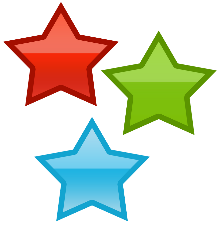 We use the ‘STAR’ approach to teaching vocabulary based on ‘Word Aware’ by Stephen Parsons and Anna Branagan, Speechmark, 2014.  This acronym stands for:SelectTeachActivateReviewThis approach is used as a pre-teaching tool or as part of a main lesson and is based on a multi-sensory (auditory, visual and kinaesthetic) approach.  Our young people have a range of learning differences and have varying ranges of vocabulary and may need help to develop their confidence and ability to use words correctly.  All classrooms have a ‘star’ board for vocabulary. The S.T.A.R. approach Select When planning, our teachers think carefully about the key vocabulary connected with their topics or their sequence of lessons.  These words are then split into 3 tiers, known as Star 1, 2 and 3.  We never put a ceiling on a young person’s learning and all learners are encouraged to learn and use words from the star 3 tier whenever possible.Star 1 – Everyday language for a learner in your classStar 2 – Everyday language for an average adultStar 3 – Not typically used in everyday language and might be topic specificThis approach can be used for other vocabulary e.g emotions, maths concepts, “powerful” verbs, adjectives etc. as well. Teach A young person needs to learn lots about a word in order to remember how the word sounds and what it means. This will be adapted depending on the age of the students. Some of the suggestions below will be for younger students and others suitable for older students. The teacher will be best placed to decide how to teach the vocabulary to individual students and what support if any they may need.When introducing new vocabulary here are some features that will support the teaching element:  Symbol: Link it to a visual representation – a picture or symbol Phonology (sound): Learners repeat the word. Clap syllables, rhyme, initial sound, say to partner. Semantics (meanings): Discuss the meaning/definition, word parts, different contexts Sentence: Put the word into different sentences. Action: Act it out or use gesture/signs to represent the word. Song: Use a song or rap. For example, to the tune of “The Wheels on the Bus”, e.g. sing “The word of the week is subtraction, subtraction, subtraction. The word of the week is subtraction. The word of the week is subtraction.” Word wall: Put the word and symbol/picture onto a word wall. Make sure this is at the learners’ height and that any words there are accessible for them to remove and use for spellings etc. Use real objects/toys etc. to demonstrate the meaning of the word for younger students where appropriate and necessary to aid understanding. Activate To help a young person to remember and understand the word our teachers will “activate” it. A normal lesson can be a useful vocabulary learning environment. Teachers aim to use the target word and point this out to students as well as encourage students to use the word themselves. To complement the ‘star’ approach, Appendix E provides a useful list of ways to share vocabulary. Review Review the word at the end of the lesson. You could go through a few of the “teach” activities again.The vocabulary will feature on the word wall and used throughout the topic/themed series of lessons. These words can be revisited over time.Appendix ESome ideas for sharing key vocabulary with learnersSome of these ideas may be suitable for older students while others for younger students. Teachers need to decide which is most appropriate. This is not an exhaustive list.We regularly use different strategies to introduce and commit vocabulary to our student’s long term memory.  Our varied approach helps to maintain their engagement and appeals to different learning styles.  Vocabulary is never just presented as list with no interaction or connection to what is being taught otherwise, it becomes merely wallpaper.Key vocabulary can be ‘lifted off the plan and displayed in brightly coloured paper around the board and constantly referred to by the adults and students throughout the lesson or during the topic sessions.  These words can be removed at the end of the lesson/series of lessons and students asked to use their memory skills to recall their position and definitionDefinitions recorded, so that the students have to recall the new wordDisplay key vocabulary on a boardPlay hangman or other word games for key vocabulary at the beginning, end or as a strategy to re-focus learners in the middle of the lessonStudents to make vocabulary posters at key points during a topic or group of lessonsShare the LO and ask the students to guess the key vocabulary on your plan (useful for finding out what they know already or highlighting any misconceptions that may need to be addressed throughout the lesson)For younger students- stick key vocabulary under chairs/tables and encourage students to hunt for the words and then be in charge of the word on their tables.  Can be used in a plenary as someone from each table is chosen to put the word at the front and explain its meaningSelect students to keep a tally chart of how many times a word is used throughout the lessonGo through key vocabulary at the start of the lesson and then wipe it off.  Either at the end or part way through the lesson give a clue/definition to a key word and learners write on their whiteboards and shareKey vocabulary shared at the start of the lesson (on separate strips of paper) and then a young person is chosen to be the ‘keeper of the box’ – who can remember what was in the box at the end of the lesson?  Strips then put up on the shared vocabulary board.Students to write the key vocabulary in their books under the learning objective (not all the time!) and ask them to pick the trickiest word for them and write a definition.  This can be re-visited at the end of the lesson to check progress/retained knowledge and assessment tool.Ensure that the vocabulary board is re-visited at the end of the week For younger students -to illustrate key words for a display/working wallPeg up the key vocabulary in the room – hanging/vertical displays make a change from a flat display. If doing this remember the needs of the students in the class and whether this will be distracting for them or support the learning.Occasional vocabulary hunts around the schoolProvide ‘placemats’ or ‘illustrated vocabulary lists’ to support writingYoung people always corrected in a sensitive way if they use the wrong vocabulary or grammar.  The correct version is repeated back to them by in context by adults.  A useful format for this is, “I just want to make sure I understand what you mean.  Do you mean…(insert correct word and wait for the student’s response)Blutack key words around the room – forcing the learners to ‘search’ for them from their seats.  Change where the words are located throughout the lesson to keep them alert.  When a young person/teacher calls out a key word, the other learners have to point to it.Appoint a vocab champion so when the key vocab is mentioned by the teacher, the champion rings a bell/tambourine (can get annoying if used to frequently!)Decide together on the 3 key words for the lesson and when these are mentioned, the young people make a note.Vocabulary incorporated into weekly spellingAdults making a point to include the key vocabulary whenever possible throughout the dayWhen reading aloud to the young people, try and take the opportunity to perhaps replace words in the text with the week’s key vocabulary.  For fun, a teacher can also decide to replace every word that starts with a ‘m’ as they read, with the key science word e.g. magnet! Appendix FQualifications and AccreditationThe school offers accreditation from Unit awards to GCSE’s as well as a range of vocational and experiential learning qualifications.An explanation of the current qualifications, accreditation and assessments we deliver in Key Stage 4 and Key Stage 5.Qualification grades:Entry Level 1Entry Level 2Entry Level 3Level 1 (equivalent to GCSE grades 3- 1)Level 2 (Equivalent to GCSE grades 4-5)Entry LevelEntry Level in the UK is the lowest level in the National Qualifications Framework in England, Wales, and Northern Ireland. Qualifications at this level recognise basic knowledge and skills and the ability to apply learning in everyday situations under direct guidance or supervision. Learning at this level involves building basic knowledge and skills and is not usually geared towards specific occupations. Entry Level qualifications can be taken at three levels (Entry 1, Entry 2 and Entry 3 and are available on a broad range of subjects. They are targeted at a range of students including those with learning difficulties. The level after Entry Level in the National Qualifications Framework is Level 1, which are the equivalent to GCSE grades 3-1. We currently offer entry levels in the following subjects:EnglishMathsScienceIT and ComputingPSHEPersonal and Social Development (PSD)Personal and social development is interwoven across all areas of the secondary curriculum. Learners are assessed in the following 3 strands:Interacting and working with othersIndependent and organisational skillsAttentionYou can find out more about Entry Level by clicking hereFunctional SkillsIn English, Maths and IT we offer functional skills qualification at Level 1 and Level 2 for those that are able to access it.Sports LeadershipWe offer a Level 1 Award in Sports Leadership for Key Stage 5 learners that can access it. Arts AwardThe Arts Award is delivered at level Explore (equivalent to EL3), Bronze (Equivalent to a Level 1 Award) or Silver (Equivalent to a Level 2 Award) Level dependent on learners’ individual abilities.To find out more about Arts Award, click herePost 16 LearningASDAN ASDAN is a pioneering curriculum development organisation and awarding body, offering programmes and qualifications that explicitly grow skills for learning, employment and life. ASDAN provides a range of courses covering preparation for life and work, enrichment subjects, PSHE and Citizenship. ASDAN stands for;Celebrating the diversity of multi-talented young peopleEncouraging, engaging and motivating learnersMaking learning relevant and transferableDeveloping skills for learning, skills for employment, skills for lifePromoting active and experiential learningRewarding a range of learning styles and contextsEvery course is designed to develop learners’ personal, transferable and employability skills through an engaging and challenging curriculum of activities, leading to a certificate of achievement. ASDAN courses offer wide-ranging provision.Key Facts about ASDANASDAN is growing in status and is becoming more widely recognised and acknowledged by both Colleges of FE and Employers.More than 4,000 registered centresApproved by the Department for Education (under Sections 96 and 97 of the Learning and Skills Act 2000)Approved by Ofqual (England), DfES (Wales), CCEA (Northern Ireland) and SQA (Scotland)Recognised by the Universities and Colleges Admissions Service (UCAS) in relation to HE EntryAll ASDAN qualifications are approved by Ofqual and carry points comparable to GCSEs. As a guide, 25 points (Level 1) is comparable to a GCSE grade 3-7 and 46 points (Level 2) is comparable to a GCSE grade 4/5For some learners who are working at Level 1, they may follow another ASDAN programme of study called CoPE (Certificate of Personal Effectiveness). The qualifications offer imaginative ways of accrediting young people’s activities. They promote, and allow centres to record, a wide range of personal qualities, abilities and achievements of young people, as well as introducing them to new activities and challenges.To find out more about ASDAN Transition Challenge, click hereTo find out more about ASDAN Towards Independence, click hereTo find out more about CoPE, click hereReviewedAugust 2021Reviewed August 2022Next Review DueAugust 2023Reviewed byHead Teacher 